Department for Children and Families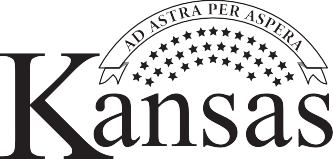 Family Preservation Services Initial Service PlanPPS 3048Jul-20 Page 1 of 2Section I - Family Information	Date completed:   	Case Name: 	Facts Case #: 	County:		 Child 1 Name: 	Date of Birth: 	Parent Name:  		 Child 2 Name: 	Date of Birth: 	Parent Name:  		 Child 3 Name: 	Date of Birth: 	Other:		 Child 4 Name: 	Date of Birth: 	Other:		 Local DCF Office: 	Assigned DCF Staff:  		Provider: 	Assigned Provider Staff:  	Section II - Assessment InformationWhat do you hope to gain from family preservation services?What do you consider are some of your family’s strengths and resources?Are there any safety or risk concerns for your family?No	YesIf yes, please provide further detail:Section III - Activities to be completed immediatelyThese activities should address the family concerns and strengths described in Section II.Section IV - Assessment ActivitiesExample:PPS 3048Jul-20 Page 2 of 2If this plan is not completed, we agree to:  	Section V - Service Plan ParticipationBy signing below, participants (1) agree to participate in the above activities toward the development of a Family Case Plan, (2) understand this signed Initial Service Plan may be released to participants of this plan, and (3) may share information among the participants necessary to successfully complete the case plan.Printed Name	Signature	Date	ParticipationCourt OrderedActivityWho will participate?Estimated CompletionActual CompletionCourt OrderedActivityWho will participate?Estimated CompletionActual CompletionXParticipate in the required assessments, unless completed within last six months and result are available.Parents/caregivers and age appropriate children/youthmm/dd/yymm/dd/yyCourt OrderedActivityWho will participate?Estimated CompletionActual CompletionChild 1In person By phoneChild 2In person By phoneChild 3In person By phoneChild 4In person By phoneParentIn person By phoneParentIn person By phoneParentIn person By phoneParentIn person By phoneFamily Preservation StaffIn person By phoneDCF StaffIn person By phoneTherapistIn person By phoneEducatorIn person By phone